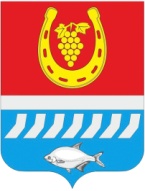 администрациЯ Цимлянского районаПОСТАНОВЛЕНИЕ__.12.2021   	                                   № ___                                        г. ЦимлянскВ соответствии с постановлением Администрации Цимлянского района от 01.03.2018 № 101 «Об утверждении Порядка разработки, реализации и оценки эффективности муниципальных программ Цимлянского района», решением Собрания депутатов Цимлянского района от 18.11.2021 № 8                     «О внесении изменений в решение Собрания депутатов Цимлянского района  от 22.12.2020 № 318 «О бюджете Цимлянского района на 2021 год и на плановый период 2022 и 2023 годов», Администрация Цимлянского районаПОСТАНОВЛЯЕТ:  Внести в постановление Администрации Цимлянского района                          от 04.12.2018 № 879 «Об утверждении муниципальной программы Цимлянского района «Поддержка казачьих обществ Цимлянского района» изменения, согласно приложению.2. Контроль за выполнением постановления возложить на заместителя главы Администрации Цимлянского района по сельскому хозяйству,                             ГО и ЧС Куфаева Л.Г.Глава АдминистрацииЦимлянского района                                                                        В.В. СветличныйПостановление вносит отдел сельского хозяйства Администрации Цимлянского района                                                                                                                   Приложение                                                                                                            к постановлению Администрации Цимлянского района                                                                                                 от __.12.2021 № ___ИЗМЕНЕНИЯ,вносимые в постановление Администрации Цимлянского районаот 04.12.2018 № 879  «Об утверждении муниципальной программы Цимлянского района «Поддержка казачьих обществ  Цимлянского района»В приложении к постановлению подраздел «Ресурсное обеспечение Программы» раздела «Паспорт муниципальной программы Цимлянского района «Поддержка казачьих обществ Цимлянского района» изложить в редакции: 2. В приложении к постановлению подраздел «Ресурсное обеспечение подпрограммы» раздела «Паспорт подпрограммы «Создание условий для привлечения членов казачьих обществ к несению государственной и иной службы» изложить в редакции: 3. Приложение № 3 к муниципальной программе Цимлянского района «Поддержка казачьих обществ Цимлянского района» изложить в редакции: «Приложение № 3                                                                                                                                                          к муниципальной программе    «Поддержка казачьих обществ Цимлянского района» РАСХОДЫместного бюджета на реализацию муниципальной программы Цимлянского районаПримечание. Список используемых сокращений: ГРБС – главный распорядитель бюджетных средств; РзПр – раздел, подраздел классификации расходов бюджета;ЦСР – целевая статья расходов; ВР – вид расходов; Х – данные ячейки не заполняются.4. Приложение № 4 к муниципальной программе Цимлянского района «Поддержка казачьих обществ Цимлянского района» изложить в редакции:«Приложение № 4                                                                                                                                                         к муниципальной программе                                                             «Поддержка казачьих обществ Цимлянского района»РАСХОДЫна реализацию муниципальной программы Цимлянского районаУправляющий делами                                                                                       А.В. КуликО внесении изменений в постановление Администрации Цимлянского района от 04.12.2018 № 879 «Об утверждении  муниципальной программы Цимлянского  района «Поддержка казачьих обществ  Цимлянского района»Ресурсное обеспечение Программыобщий объем финансирования Программы  составляет - 58 830,0 тыс. рублей, в том числе:в 2019 году – 4102,7 тыс. рублей;в 2020 году – 4787,8тыс. рублей;в 2021 году – 4907,1тыс. рублей;в 2022 году – 5003,6 тыс. рублей;в 2023 году – 5003,6 тыс. рублей;в 2024 году – 5003,6 тыс. рублей;в 2025 году – 5003,6  тыс. рублей;в 2026 году – 5003,6 тыс. рублей;в 2027 году – 5003,6 тыс. рублей;в 2028 году – 5003,6 тыс. рублей;в 2029 году – 5003,6 тыс. рублей;в 2030 году – 5003,6 тыс. рублей.По источникам финансирования: Областной бюджет – 57 860,5 тыс. руб., в том числе:в 2019 году – 4042,7 тыс. рублей;в 2020 году – 4718,5тыс. рублей;в 2021 году – 4786,9тыс. рублей;в 2022 году – 4923,6 тыс. рублей;в 2023 году – 4923,6 тыс. рублей;в 2024 году – 4923,6 тыс. рублей;в 2025 году – 4923,6 тыс. рублей;в 2026 году – 4923,6 тыс. рублей;в 2027 году – 4923,6 тыс. рублей;в 2028 году – 4923,6 тыс. рублей;в 2029 году – 4923,6 тыс. рублей;в 2030 году – 4923,6 тыс. рублей.Бюджет Цимлянского района – 969,5 тыс. руб., в том числе:в 2019 году – 60,0 тыс. рублей;в 2020 году – 69,3 тыс. рублей;в 2021 году – 120,2 тыс. рублей;в 2022 году – 80,0 тыс. рублей;в 2023 году – 80,0 тыс. рублей;в 2024 году – 80,0 тыс. рублей;в 2025 году – 80,0 тыс. рублей;в 2026 году – 80,0 тыс. рублей;в 2027 году – 80,0 тыс. рублей;в 2028 году – 80,0 тыс. рублей;в 2029 году – 80,0 тыс. рублей;в 2030 году – 80,0 тыс. рублей,могут привлекаться средства федерального бюджета, средства внебюджетных источников. Объемы финансирования Программы носят прогнозный характер и подлежат ежегодной корректировке с учетом возможностей бюджетов различных уровнейРесурсное обеспечение подпрограммы общий объем финансирования подпрограммы  составляет 58 549,1 тыс. рублей, в том числе:на 2019 год – 4 082,7 тысяч рублей;на 2020 год – 4 772,8тысяч рублей;на 2021 год – 4 841,2тысяч рублей;на 2022 год – 4 983,6 тысяч рублей;на 2023 год – 4 983,6 тысяч рублей;на 2024 год – 4 983,6 тысяч рублей;на 2025 год – 4 983,6 тысяч рублей;на 2026 год – 4 983,6 тысяч рублей;на 2027 год – 4 983,6 тысяч рублей;на 2028 год – 4 983,6 тысяч рублей;на 2029 год – 4 983,6 тысяч рублей;на 2030 год – 4 983,6 тысяч рублей.По источникам финансирования: Областной бюджет – 57860,5 тыс. руб., в том числе:в 2019 году – 4042,7 тыс. рублей;в 2020 году – 4718,5 тыс. рублей;в 2021 году – 4786,9 тыс. рублей;в 2022 году – 4923,6 тыс. рублей;в 2023 году – 4923,6 тыс. рублей;в 2024 году – 4923,6 тыс. рублей;в 2025 году – 4923,6 тыс. рублей;в 2026 году – 4923,6 тыс. рублей;в 2027 году – 4923,6 тыс. рублей;в 2028 году – 4923,6 тыс. рублей;в 2029 году – 4923,6 тыс. рублей;в 2030 году – 4923,6 тыс. рублей.Бюджет Цимлянского района – 688,6 тыс. руб., в том числе:в 2019 году – 40,0 тыс. рублей;в 2020 году – 54,3 тыс. рублей;в 2021 году – 54,3 тыс. рублей;в 2022 году – 60,0 тыс. рублей;в 2023 году – 60,0 тыс. рублей;в 2024 году – 60,0 тыс. рублей;в 2025 году – 60,0 тыс. рублей;в 2026 году – 60,0 тыс. рублей;в 2027 году – 60,0 тыс. рублей;в 2028 году – 60,0 тыс. рублей;в 2029 году – 60,0 тыс. рублей;в 2030 году – 60,0 тыс. рублей,могут привлекаться средства федерального бюджета, средства внебюджетных источниковНомер и наименование подпрограммы, основного мероприятия подпрограммы,мероприятия ведомственной целевой программыОтветственный исполнитель, соисполнитель, участникКод бюджетнойклассификацииКод бюджетнойклассификацииКод бюджетнойклассификацииКод бюджетнойклассификацииОбъем расходов, всего (тыс. рублей)В том числе по годам реализации муниципальной программы(тыс. рублей)В том числе по годам реализации муниципальной программы(тыс. рублей)В том числе по годам реализации муниципальной программы(тыс. рублей)В том числе по годам реализации муниципальной программы(тыс. рублей)В том числе по годам реализации муниципальной программы(тыс. рублей)В том числе по годам реализации муниципальной программы(тыс. рублей)В том числе по годам реализации муниципальной программы(тыс. рублей)В том числе по годам реализации муниципальной программы(тыс. рублей)В том числе по годам реализации муниципальной программы(тыс. рублей)В том числе по годам реализации муниципальной программы(тыс. рублей)В том числе по годам реализации муниципальной программы(тыс. рублей)В том числе по годам реализации муниципальной программы(тыс. рублей)Номер и наименование подпрограммы, основного мероприятия подпрограммы,мероприятия ведомственной целевой программыОтветственный исполнитель, соисполнитель, участникГРБСРзПрЦСРВРОбъем расходов, всего (тыс. рублей)2019 год2020 год2021 год2022 год2023 год2024 год2025 год2026 год2027 год2028 год2029 год2030 год12345678910111213141516171819Муниципальная программа Цимлянского района «Поддержка казачьих обществ Цимлянского района»всего,в том числеХХХХ58830,04102,74787,84907,15003,65003,65003,65003,65003,65003,65003,65003,65003,6Муниципальная программа Цимлянского района «Поддержка казачьих обществ Цимлянского района»Администрация Цимлянского района ХХХХ58549,14082,74772,84841,24983,64983,64983,64983,64983,64983,64983,64983,64983,6Муниципальная программа Цимлянского района «Поддержка казачьих обществ Цимлянского района»отдел образованияХХХХ280,920,015,065,920,020,020,020,020,020,020,020,020,0Подпрограмма 1 «Создание условий для привлечения членов казачьих обществк несению государственной и иной службы»Администрация Цимлянского района ХХХХ58549,14082,74772,84841,24983,64983,64983,64983,64983,64983,64983,64983,64983,6Основное мероприятие 1.1. Привлечение членов казачьих обществ к несению государственной и иной службыАдминистрация Цимлянского района ХХХХ58549,14082,74772,84841,24983,64983,64983,64983,64983,64983,64983,64983,64983,6Основное мероприятие 1.1. Привлечение членов казачьих обществ к несению государственной и иной службыАдминистрация Цимлянского района 9020113211002280024058549,14082,74772,84841,24983,64983,64983,64983,64983,64983,64983,64983,64983,6Подпрограмма 2 «Развитие системы образовательныхорганизаций, использующих в образовательном процессе казачий компонент»Администрация Цимлянского района ХХХХ280,920,015,065,920,020,020,020,020,020,020,020,020,0Основное мероприятие 2.1. Организация и проведение мероприятий по развитию образования, патриотическому и нравственному воспитанию казачьей молодежиОтдел образованияХХХХ280,920,015,065,920,020,020,020,020,020,020,020,020,0Основное мероприятие 2.1. Организация и проведение мероприятий по развитию образования, патриотическому и нравственному воспитанию казачьей молодежиОтдел образования90707022120000590612280,920,015,065,920,020,020,020,020,020,020,020,020,0Наименование муниципальной программы, номери наименование подпрограммыИсточникфинансированияОбъем расходов, всего (тыс. рублей)в том числе по годам реализации муниципальной программы (тыс. рублей)в том числе по годам реализации муниципальной программы (тыс. рублей)в том числе по годам реализации муниципальной программы (тыс. рублей)в том числе по годам реализации муниципальной программы (тыс. рублей)в том числе по годам реализации муниципальной программы (тыс. рублей)в том числе по годам реализации муниципальной программы (тыс. рублей)в том числе по годам реализации муниципальной программы (тыс. рублей)в том числе по годам реализации муниципальной программы (тыс. рублей)в том числе по годам реализации муниципальной программы (тыс. рублей)в том числе по годам реализации муниципальной программы (тыс. рублей)в том числе по годам реализации муниципальной программы (тыс. рублей)в том числе по годам реализации муниципальной программы (тыс. рублей)Наименование муниципальной программы, номери наименование подпрограммыИсточникфинансированияОбъем расходов, всего (тыс. рублей)2019 год2020 год2021 год2022 год2023 год2024 год2025 год2026 год2027 год2028 год2029 год2030 год123456789101112131415Муниципальная программа Цимлянского района  «Поддержка казачьих обществ Цимлянского района»Всего 58830,04102,74787,84907,15003,65003,65003,65003,65003,65003,65003,65003,65003,6Муниципальная программа Цимлянского района  «Поддержка казачьих обществ Цимлянского района»местный бюджет, 969,56069,3120,2808080808080808080Муниципальная программа Цимлянского района  «Поддержка казачьих обществ Цимлянского района»безвозмездные поступления в местный бюджет, в том числе за счет средств:57860,54042,74718,54786,94923,64923,64923,64923,64923,64923,64923,64923,64923,6Муниципальная программа Цимлянского района  «Поддержка казачьих обществ Цимлянского района»федеральный бюджет-------------Муниципальная программа Цимлянского района  «Поддержка казачьих обществ Цимлянского района»областной бюджет  57860,54042,74718,54786,94923,64923,64923,64923,64923,64923,64923,64923,64923,6Подпрограмма 1 «Создание условий для привле-чения членов казачьих обществк несению государственной и иной службы»Всего 58549,14082,74772,84841,24983,64983,64983,64983,64983,64983,64983,64983,64983,6Подпрограмма 1 «Создание условий для привле-чения членов казачьих обществк несению государственной и иной службы»местный бюджет, 688,64054,354,3606060606060606060Подпрограмма 1 «Создание условий для привле-чения членов казачьих обществк несению государственной и иной службы»безвозмездные поступления в местный бюджет, в том числе за счет средств:57860,54042,74718,54786,94923,64923,64923,64923,64923,64923,64923,64923,64923,6Подпрограмма 1 «Создание условий для привле-чения членов казачьих обществк несению государственной и иной службы»федеральный бюджет-------------Подпрограмма 1 «Создание условий для привле-чения членов казачьих обществк несению государственной и иной службы»областной бюджет  57860,54042,74718,54786,94923,64923,64923,64923,64923,64923,64923,64923,64923,6Подпрограмма 2       «Развитие системы образовательныхорганизаций, использующих в образовательном процессе казачий компонент»Всего 280,9201565,9202020202020202020Подпрограмма 2       «Развитие системы образовательныхорганизаций, использующих в образовательном процессе казачий компонент»местный бюджет, 280,9201565,9202020202020202020Подпрограмма 2       «Развитие системы образовательныхорганизаций, использующих в образовательном процессе казачий компонент»безвозмездные поступления в местный бюджет, в том числе за счет средств:-------------Подпрограмма 2       «Развитие системы образовательныхорганизаций, использующих в образовательном процессе казачий компонент»федеральный бюджет-------------Подпрограмма 2       «Развитие системы образовательныхорганизаций, использующих в образовательном процессе казачий компонент»областной бюджет  -------------